АДМИНИСТРАЦИЯ КОЛПАШЕВСКОГО РАЙОНА ТОМСКОЙ ОБЛАСТИПОСТАНОВЛЕНИЕ02.02.2024										         №   104Об утверждении Порядка определения объёма и условия предоставления субсидии из бюджета муниципального образования «Колпашевский район» муниципальному бюджетному общеобразовательному учреждению «Тогурская средняя общеобразовательная школа имени Героя России Сергея Владимировича Маслова» на проведение капитального ремонта здания по адресу: Томская область, Колпашевский район, с. Тогур, ул. Лермонтова, д. 40В соответствии с абзацем четвёртым пункта 1 статьи 78.1             Бюджетного кодекса Российской Федерации, постановлением Правительства РФ от 22.02.2020 № 203 «Об общих требованиях                                  к нормативным правовым актам и муниципальным правовым актам, устанавливающим порядок определения объёма и условия предоставления бюджетным и автономным учреждениям субсидий на иные цели»,  решением Думы Колпашевского района от 24.11.2023 № 117 «О бюджете муниципального образования «Колпашевский район» на 2024 год                                   и на плановый период 2025 и 2026 годов», постановлением Администрации Колпашевского района от 01.02.2024 № 98 «О порядке и сроках расходования средств субсидии на реализацию мероприятий                                   по модернизации школьных систем образования (проведение капитального ремонта зданий (обособленных помещений) муниципальных общеобразовательных организаций)»ПОСТАНОВЛЯЮ:1. Утвердить Порядок определения объёма и условия предоставления субсидии из бюджета муниципального образования «Колпашевский район» муниципальному бюджетному общеобразовательному учреждению «Тогурская средняя общеобразовательная школа имени Героя России                                                       Сергея Владимировича Маслова» на проведение капитального ремонта здания по адресу: Томская область, Колпашевский район, с. Тогур,                              ул. Лермонтова, д. 40, согласно приложению к настоящему постановлению.2. Опубликовать настоящее постановление в Ведомостях органов местного самоуправления Колпашевского района и разместить                                     на официальном сайте органов местного самоуправления муниципального образования «Колпашевский район». 3. Настоящее постановление вступает в силу с даты его подписания. 4. Контроль за исполнением постановления возложить на начальника Управления образования Администрации Колпашевского района Браун С.В.И.о. Главы района							       Ю.А.НекрасовС.В.Браун4 22 50Приложение УТВЕРЖДЕНОпостановлением АдминистрацииКолпашевского районаот 02.02.2024 № 104ПОРЯДОКопределения объёма и условия предоставления субсидии из бюджета муниципального образования «Колпашевский район» муниципальному бюджетному общеобразовательному учреждению «Тогурская средняя общеобразовательная школа имени Героя России Сергея Владимировича Маслова» на проведение капитального ремонта здания по адресу: Томская область, Колпашевский район, с. Тогур, ул. Лермонтова, д. 40 Общие положения о предоставлении субсидии1. Настоящий Порядок устанавливает правила определения объёма                       и условия предоставления субсидии из бюджета муниципального образования «Колпашевский район» муниципальному бюджетному общеобразовательному учреждению «Тогурская средняя общеобразовательная школа имени Героя России Сергея Владимировича Маслова» на проведение капитального ремонта здания по адресу:                             Томская область, Колпашевский район, с. Тогур, ул. Лермонтова, д. 40            (далее – МБОУ «Тогурская СОШ им. С.В. Маслова) (далее - Субсидия).2. Цель предоставления Субсидии: финансовое обеспечение расходов МБОУ «Тогурская СОШ им. С.В. Маслова (далее – образовательная организация) на проведение капитального ремонта здания образовательной организации, по адресу: Томская область, Колпашевский район, с. Тогур,                    ул. Лермонтова, д. 40, в рамках муниципальной программы                              «Развитие муниципальной системы образования Колпашевского района», утверждённой постановлением Администрации Колпашевского района                          от 15.12.2021 № 1489 «Об утверждении муниципальной программы «Развитие муниципальной системы образования Колпашевского района».3. Лимиты бюджетных обязательств на предоставление Субсидии                      на соответствующий финансовый год как до получателя бюджетных средств доведены в установленном порядке до Управления образования Администрации Колпашевского района (далее – Управление образования), осуществляющего функции и полномочия учредителя,                                       главного распорядителя, и получателя средств бюджета муниципального образования «Колпашевский район».Условия и порядок предоставления субсидии4. В целях получения Субсидии образовательная организация предоставляет в Управление образования следующие документы: пояснительную записку, содержащую обоснование необходимости предоставления бюджетных средств на цель, указанную в пункте 2 настоящего Порядка, включая расчёт–обоснование суммы Субсидии;перечень объектов, подлежащих ремонту, акт обследования таких объектов и дефектную ведомость, составленные специалистами                             МКУ «Агентство», предварительную смету расходов.5. Управление образования в течение 10 рабочих дней с даты получения документов, предусмотренных пунктом 4 настоящего Порядка, рассматривает представленные документы, в рамках чего проверяет сведения, содержащиеся в указанных документах, принимает решение                          о предоставлении либо об отказе в предоставлении Субсидии. О принятом решении образовательные организации письменно уведомляются Управлением образования в течение 5-ти рабочих дней с даты принятия решения.6. Основаниями для отказа образовательной организации                                     в предоставлении Субсидии являются:1) непредставление (представление не в полном объёме) образовательной организацией документов в соответствии с пунктом 4 настоящего Порядка;2) недостоверность информации, содержащейся в документах, представленных образовательной организацией.7. Размер Субсидии образовательной организации определяется исходя из потребности образовательной организации в средствах Субсидии                             в пределах объёма средств, предоставленных бюджету муниципального образования «Колпашевский район» из бюджета Томской области                               на проведение капитального ремонта зданий муниципальных общеобразовательных организаций в рамках модернизации школьных систем образования в Томской области (Капитальный ремонт МБОУ «Тогурская СОШ им. С.В. Маслова», по адресу: Томская область, Колпашевский район, с. Тогур, ул. Лермонтова, д.40).8. Предоставление Субсидии образовательной организации осуществляется на основании соглашений, заключаемых между Управлением образования и образовательной организацией о предоставлении Субсидии         из бюджета муниципального образования «Колпашевский район» образовательной организации (далее – Соглашение), в течение 10 рабочих дней со дня принятия решения о предоставлении Субсидии в письменной форме. Соглашение заключаются в соответствии с формой, установленной Управлением финансов и экономической политики Администрации Колпашевского района. Соглашение должно содержать следующие положения:1) цели предоставления Субсидии;2) значения результатов предоставления Субсидии, которые должны быть конкретными, измеримыми, и показателей, необходимых                                 для достижения результатов предоставления Субсидии;3) план мероприятий по достижению результатов предоставления субсидии;4) размер Субсидии;5) сроки (график) перечисления Субсидии;6) сроки представления отчётности;7) порядок и сроки возврата сумм Субсидии в случае несоблюдения образовательной организацией целей, условий и порядка предоставления Субсидии, определённых Соглашением;8) основания и порядок внесения изменений в Соглашение, в том числе в случае уменьшения Управлению образования, как получателю бюджетных средств, ранее доведённых лимитов бюджетных обязательств                                      на предоставление Субсидии;9) основания для досрочного прекращения Соглашения по решению Управления образования в одностороннем порядке, в том числе в связи с:реорганизацией (за исключением реорганизации в форме присоединения) или ликвидацией образовательной организации;нарушением образовательной организацией целей и условий предоставления Субсидии, установленных настоящим Порядком                                       и (или) Соглашением;10) запрет на расторжение Соглашения образовательной организацией в одностороннем порядке.9. Дополнительное соглашение к Соглашению, предусматривающее внесение изменений в указанное Соглашение или о расторжении Соглашения, заключаются в письменном виде в соответствии с формой, установленной Управлением финансов и экономической политики Администрации Колпашевского района. Условия и порядок заключения между Управлением образования и образовательной организацией дополнительных соглашений к Соглашению указываются в Соглашении. Условиями заключения дополнительного соглашения к Соглашению, предусматривающего внесение изменений в указанное Соглашение являются: уменьшение Управлению образования как получателю бюджетных средств ранее доведённых лимитов на предоставление Субсидии; поступление мотивированного обращения о внесении изменений                        в Соглашение, в том числе в части изменения размера Субсидии, значений показателя, необходимого для достижения результата предоставления Субсидии; внесение изменений в Порядок, влекущее за собой необходимость изменения условий Соглашения. Условием заключения дополнительного соглашения о расторжении Соглашения является поступление мотивированного обращения, в том числе при отсутствии потребности в средствах Субсидии. Рассмотрение дополнительного соглашения к Соглашению осуществляется стороной Соглашения его получившей,                                                   в течение 10 рабочих дней с даты его получения.10. Требования, которым должна соответствовать образовательная организация по состоянию на дату не позднее чем за 30 календарных дней, предшествующих дате заключения Соглашения, либо принятия решения                  о предоставлении Субсидии, в том числе:а) отсутствие у образовательной организации неисполненной обязанности по уплате налогов, сборов, страховых взносов, пеней, штрафов, процентов, подлежащих уплате в соответствии с законодательством Российской Федерации о налогах и сборах;б) отсутствие просроченной задолженности по возврату в бюджет муниципального образования «Колпашевский район» субсидий, бюджетных инвестиций, предоставленных, в том числе, в соответствии с иными правовыми актами.11. Перечисление Субсидии образовательной организации осуществляется в течение финансового года, в соответствии с Соглашением.12. Перечисление Субсидии образовательной организации осуществляется на лицевые счета, открытые в Управлении финансов                         и экономической политики Администрации Колпашевского района                         для отражения операций со средствами, предоставленными из бюджета муниципального образования «Колпашевский район» в виде субсидии                    на иные цели.13. Результат предоставления Субсидии – проведение капитального ремонта здания образовательной организации.Показатели, необходимые для достижения результата предоставления Субсидии:- число сохранённых мест в здании образовательной организации посредством капитального ремонта - 528 мест;-  техническая готовность объекта - 100%.Требования к отчётности14. Отчёт об осуществлении расходов, источником финансового обеспечения которых является Субсидия, представляется образовательной организацией в Управление образования в порядке и сроки, установленные Соглашением, по форме согласно приложению № 1 к настоящему Порядку. Отчёт о достижении результатов предоставления Субсидии представляется образовательной организацией в Управление образования                           в порядке и сроки, установленные Соглашением, по форме согласно приложению № 2 к настоящему Порядку.Отчётность о реализации плана мероприятий по достижению результатов предоставления Субсидии представляется образовательной организацией в Управление образования в порядке и сроки, установленные Соглашением, по форме согласно приложению № 3 к настоящему Порядку. Управление образования вправе устанавливать в Соглашении дополнительные формы отчётности и сроки их предоставления.Порядок осуществления контроля за соблюдением целей, условий и порядка предоставления Субсидии и ответственность за их несоблюдение15. Решение о наличии потребности в направлении не использованных в текущем финансовом году остатков средств Субсидии на достижение целей, установленных при предоставлении Субсидии, принимается Управлением образования в форме приказа в течение 10 дней                                      со дня предоставления образовательной организации ходатайства                                      о наличии у образовательной организации неисполненных обязательств, источником финансового обеспечения которых являются не использованные на 1 января текущего финансового года остатки субсидий, а также документов (копий документов), подтверждающих наличие                                 и объём указанных обязательств у образовательной организации.16. Решение об использовании в текущем финансовом году поступлений от возврата ранее произведённых образовательными организациями выплат, источником финансового обеспечения                            которых являются Субсидии, для достижения целей, установленных                            при предоставлении Субсидии, принимается Управлением образования                      в форме приказа в течение 10 дней с даты предоставления образовательной организацией ходатайства с информацией о наличии у образовательной организации неисполненных обязательств, источником финансового обеспечения которых являются средства от возврата ранее произведённых образовательной организацией выплат, а также документов                                   (копий документов), подтверждающих наличие и объём указанных обязательств учреждения.17. Управление образование и уполномоченный орган муниципального финансового контроля осуществляют обязательную проверку соблюдения целей и условий предоставления Субсидии, предоставляемой в соответствии с настоящим Порядком, в пределах имеющихся полномочий и в порядке, установленном законодательством Российской Федерации                                          и муниципальными правовыми актами. Ответственность за нецелевое использование Субсидии устанавливается в соответствии                                            с законодательством.18. В случае установления по результатам проверок, проведённых Управлением образования и (или) уполномоченным органом муниципального финансового контроля фактов несоблюдения образовательными организациями целей и условий предоставления Субсидии, установленных настоящим Порядком и Соглашением,                    средства подлежат возврату в бюджет муниципального образования «Колпашевский район» в объёме Субсидии, использованном с допущением нарушения:а) на основании требования Управления образования - не позднее                   20 рабочих дней со дня получения соответствующего требования образовательной организацией;б) на основании представления и (или) предписания уполномоченного органа муниципального финансового контроля - в сроки, установленные                      в соответствии с бюджетным законодательством Российской Федерации.19. В случае недостижения результата предоставления Субсидии, установленного в пункте 13 настоящего Порядка, средства в объёме, пропорциональном величине недостижения значений результата предоставления Субсидии, подлежат возврату в бюджет муниципального образования «Колпашевский район» на основании требований                            Управления образования в течение тридцати календарных дней                                     со дня получения такого требования.Приложение № 1 к Порядку определения объёма и условия предоставления субсидии из бюджета муниципального образования «Колпашевский район» муниципальному бюджетному общеобразовательному учреждению «Тогурская средняя общеобразовательная школа имени Героя России Сергея Владимировича Маслова» на проведение капитального ремонта здания по адресу: Томская область, Колпашевский район, с. Тогур, ул. Лермонтова, д. 40ФормаОТЧЁТоб осуществлении расходов, источником финансового обеспечения которых является Субсидия____________________________________________________________________________________________________Наименование муниципальной образовательной организации Колпашевского района по состоянию на «___» _______________ 20___ годКопии документов, подтверждающих кассовый расход, прилагаются на ____ листах, в том числе:	Руководитель           _______________  (_______________)                                   (подпись)             (расшифровка подписи)Главный бухгалтер _______________    (______________)                                    (подпись)         (расшифровка подписи)«______» ______________ 20____г.Приложение № 2 к Порядку определения объёма и условия предоставления субсидии из бюджета муниципального образования «Колпашевский район» муниципальному бюджетному общеобразовательному учреждению «Тогурская средняя общеобразовательная школа имени Героя России Сергея Владимировича Маслова» на проведение капитального ремонта здания по адресу: Томская область, Колпашевский район, с. Тогур, ул. Лермонтова, д. 40ФормаОтчёто достижении результатов предоставления Субсидии по состоянию на 20___ годРуководитель       __________  _____________________________                                (подпись)          (расшифровка подписи)Исполнитель         __________  _____________________________                                (подпись)          (расшифровка подписи)«___»_______ 20__ г.           Приложение № 3к Порядку определения объёма и условия предоставления субсидии из бюджета муниципального образования «Колпашевский район» муниципальному бюджетному общеобразовательному учреждению «Тогурская средняя общеобразовательная школа имени Героя России Сергея Владимировича Маслова» на проведение капитального ремонта здания по адресу: Томская область, Колпашевский район, с. Тогур, ул. Лермонтова, д. 40ФормаОтчётО реализации плана мероприятий по достижению результатов предоставления Субсидии на 20____ годРуководитель       __________  _____________________________                                (подпись)          (расшифровка подписи)Исполнитель         __________  _____________________________                                (подпись)          (расшифровка подписи)«___»_______ 20__ г.           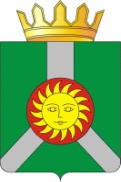 № п/пНаправление расходования средствПлановый объём субсидиина текущий годДоведено субсидии за отчётный периоднарастающим итогомФактическое начисление расходов в образовательной организации нарастающим итогомКассовый расход в образовательной организации нарастающим итогомОстаток средств субсидии          на лицевом счёте образовательной организации (гр.4-гр.6)1234567Всего Всего КодыДатаДатаНаименование получателя субсидииНаименование получателя субсидииНаименование получателя субсидиипо ОКПОпо ОКПОНаименование получателя субсидииНаименование получателя субсидииНаименование получателя субсидииГлава по БКГлава по БКНаименование главного  распорядителя бюджетных средствНаименование главного  распорядителя бюджетных средствНаименование главного  распорядителя бюджетных средствпо ОКТМОпо ОКТМОНаименование субсидииНаименование субсидииНаименование субсидииГлава по БКГлава по БКНаименование государственной (муниципальной) программыНаименование государственной (муниципальной) программыНаименование государственной (муниципальной) программыпо БКпо БКПериодичность:Периодичность:Периодичность:годоваягодоваягодоваягодоваяНаименование мероприятияКод строкиНаименование показателя, необходимого для достижения результатаНаименование показателя, необходимого для достижения результатаЕдиница измеренияЗначение показателя результативностиЗначение показателя результативностиЗначение показателя результативностиПричина отклоненияПричина отклоненияНаименование мероприятияКод строкиНаименование показателя, необходимого для достижения результатаНаименование показателя, необходимого для достижения результатаЕдиница измеренияплановоефактическоефактическоеПричина отклоненияПричина отклонения1233456677Проведение капитального ремонта здания образовательной организации01Число сохраненных мест в здании образовательной организации посредством капитального ремонтаЧисло сохраненных мест в здании образовательной организации посредством капитального ремонтаЕд.Проведение капитального ремонта здания образовательной организации01Техническая готовность объектаТехническая готовность объекта%КодыДатаНаименование получателя субсидиипо ОКПОНаименование получателя субсидииГлава по БКНаименование главного  распорядителя бюджетных средствпо ОКТМОНаименование субсидииГлава по БКНаименование государственной (муниципальной) программыпо БКПериодичность:годоваяНаименование результата предоставления субсидии, мероприятияЗначение результата предоставления субсидии, мероприятияЗначение результата предоставления субсидии, мероприятияПлановый срок достижения результата предоставления субсидии, мероприятия на текущий финансовый годПлановый срок достижения результата предоставления субсидии, мероприятия на текущий финансовый годПояснениеНаименование результата предоставления субсидии, мероприятияплановоефактическоеплановоефактическоеПояснение123456Результат предоставления субсидии 1:Мероприятие 1.1:…Результат предоставления субсидии 2:Мероприятие 2.1:…